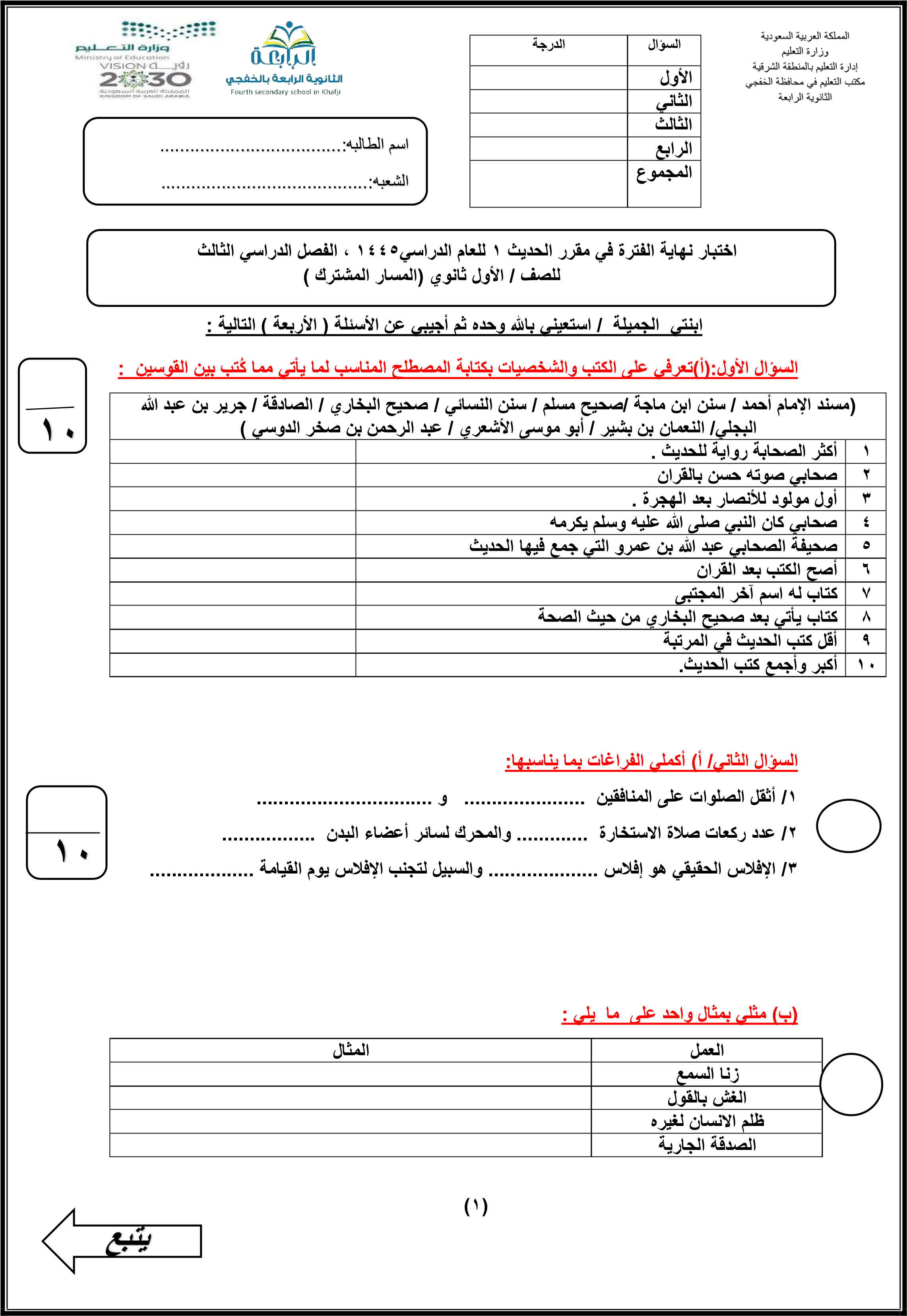 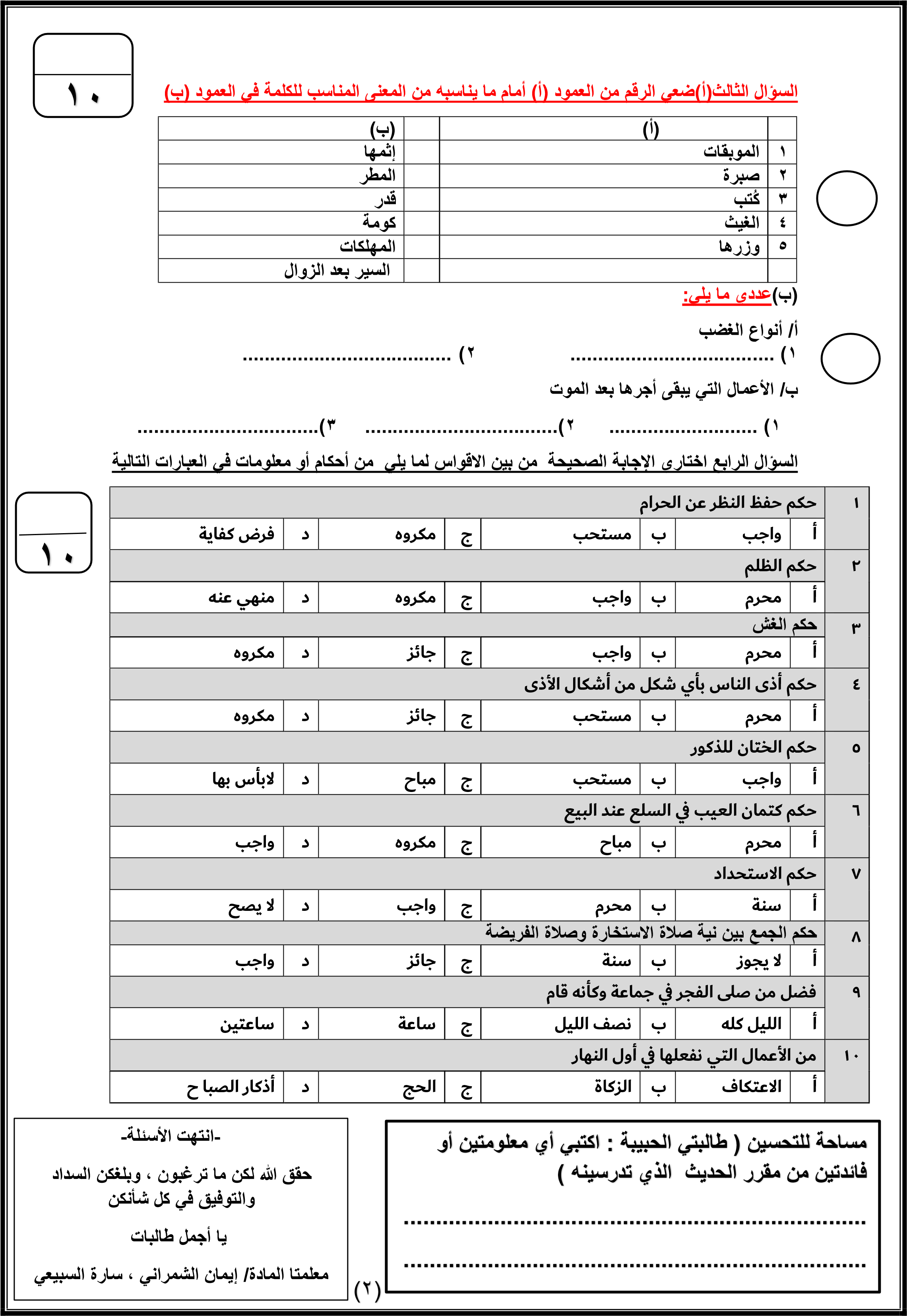 تمت الأسئلة اختبار حديث 1 مسارات ( نهاية  فترة )  الفصل الدراسي الثالث  للعام الدراسي 1445هـ  ب -  أكملي الفراغات التالية بما يناسبها : تتحقق النشأة في طاعة الله بأمرين هما ......................................... و............................الطريق الصحيح إلى ولاية الله .......................................و...............................من أنواع الظلم .......................................و.................................السبيل الشرعي لتجنب الإفلاس يوم القيامة هو .......................................و................................مما يسأل عنه العبد يوم القيامة ماله وعليه سؤالان هما ......................................و.................................ج – أكملي نصوص الأحاديث التالية ؟ عن أبي أمامة رضي الله عنه قال : قال رسول الله صلى الله عليه وسلم : ( أنا زعيم ببيت في ربض الجنة لمن ترك ..................وإن كان محقا وببيت في وسط الجنة لمن ترك ................. وإن كان مازحا ، وببيت في أعلى الجنة لمن ...................... ) .   عن أبي هريرة رضي الله عنه أن رجلا قال للنبي صلى الله عليه وسلم : أوصني ، قال : ( .....................) فردد مرارا ، قال : ( ...............) السؤال الثاني : /  عللي لما يلي : / الغش من كبائر الذنوب .     ....................................................................مما يسأل عنه العبد يوم القيامة علمه فيما فعل .....................................................................الحث على حسن تربية الأولاد . ....................................................................لاتشرع الإستخارة في فعل المحرمات .   ..................................................................... مثلي بمثال واحد لكل مما يلي : / غضب مذموم . .......................................................الغش بالفعل .      .......................................................ج- عددي أثنان لكل مما يلي : / فوائد خصال الفطرة .     1-.........................................................    2-.........................................................الوسائل التي تدفع الغضب .    1-.........................................................   2-.........................................................                       " أنتهت الأسئلة "  أ / خلود العتيبي . همسة لك.......لاحياة بدون صلاة.,ستضل ضائعا الى ان تصليي00*_*🔹‏‌وﻳُﺨﻴﻞ ﻟﻚ ﺑﺄﻧﻚ ﺿﺎﺋﻊ ﺑﻴﻦ كركبة ﺍﻷيام ، ﻭﺍﻟﻠﻪ ﻳﺪﺑﺮ ﻟﻚ أمرًا ﻟﻮ علمته لبكيت فرحًا ..بنيتي الغالية استعيني بالله ثم اجيبي عن الأسئلة التالية  السؤال الأول :   أ /  سمي المصطلحات التالية :كل تجاوز لحدود الله تعالى بالفعل أو الترك                                                                         ...............................هو الابتعاد عن الشيء وعن الأسباب الموصلة إليه                                                               ...............................أن يطلب المسلم من الله تعالى أن يختار له ما فيه الخير في أمر يريد فعله أو تركه                              ............................ كل امر تردد حكمه بين الحلال الحرام                                                                              ..............................صرف شي من أنواع العبادة لغير الله تعالى                                                                 .     ................................ ـــــــــــــــــــــــــــــــــــــــــــــــــــــــــــــــــــــــــــــــــــــــــــــــــــــــــــــــــــــــــــــــــــــــــــــــــــــــــــــــــــــــــــــــــــــ                              ب / عددي اثنان مما يلي:ج/عللي:حث النبي صلى الله عليه وسلم في حديث اذا مات ابن ادم على اغتنام فرصة الحياة بعمل الصالحات؟.......................................................................................................................................................................0السؤال الثاني :  وفقي بين العمودين أ و بالسؤال الثالث: /اجيبي حسب مايطلب من بين الاقواس:   ـــــــــــــــــــــــــــــــــــــــــــــــــــــــــــــــــــــــــــــــــــــــــــــــــــــــــــــــــــــــــــــــــــــــــــــــــــــــــــــــــــــــــــــــــــــــــــــــــــــــــــــــــــــــــ1/ سمى النبي صلى الله عليه وسلم معاصي الجوارح بالزنا ؟  ( عللي ذلك  و يكتفى بذكر نقطة واحدة فقط ) ..................................................................................................................................................................0    ــــــــــــــــــــــــــــــــــــــــــــــــــــــــــــــــــــــــــــــــــــــــــــــــــــــــــــــــــــــــــــــــــــــــــــــــــــــــــــــــــــــــــــــــــــــــــــــــــــــــــــــــــــــ2 / عن أبي أمامه رضي الله عنه قال : قال رسول الله صلى الله عليه وسلم ( أنا زعيم ببيت في ربض الجنة لمن ترك المراء و إن كان محقا وببيت ........................................................................................................................................................................................................................................................................................................................................ )0(اكملي نص الحديث )03/مرت كتابة الحديث بأربع مراحل ..( اذكري واحدة)0..................................................................................................................................................................0 4/  من أنواع الظلم ظلم الانسان لغيره من انسان او حيوان..( اذكري صوره من ذلك  )0.................................................................................................................................................................0السؤال الرابع  : اختاري الإجابة الصحيحة من بين الأقواس :تمت الأسئلة والحمد لله أسأل الله لكن التوفيق والسداد                                        معلمة المادة : محبتكن / أ -حكايم المطيري                              ( اللهم لاسهل الاماجعلته سهلا وانت تجعل الحزن اذا شئت سهلا)السؤال الأول: اكتبي المصطلح المناسب فيما يلي :1ـ (...................) ما أضيف لنبي من قول اوفعل اوتقرير اوصفه خلقيه اوخلقية.2ـ (...................) هو الابتعاد عن الشيءوالاسباب الموصله له3ـ (...................)المؤمن التقي.4ـ (...................)  النجاة من النار ودخول الجنةعددي اثنين مما يلي :              1-السبع الموبقات  :1-  .....................................2-...............................................                                                                  2- أنواع الغضب1-..........................................2-............................................................                                                                                 3-أمثلة على الصدقة الجارية:1-..................................2-......................................................             4-لابتلاء الله لعبادة المؤمنين فوائد منها1-....................................2-...............................................                                                                                                               اقلبي الصفحة بوركت ووفقتيالسؤال الثالث:أ)عللي لما يأتي :    1-  سمى النبي معاصي النظر والسمع البطش زنا؟.............................................                 2-الأفضل ان يقرأ دعاء الاستخارة من حفظه ان تيسر؟.......................................................................ب) ***أكملي الفراغات بما يناسبها :من الاثار السيئة لفقد العلم الشرعي................................................و ................................................ ‏من وسائل دفع الغضب: ................................................و .................................................من الأسئلة التي سيسأل عنها العبد يوم القيامة: ................................................و .................................................المفلس يوم القيامة هو من يأتي بـ ...........................................................................................ج) زاوجي العبارة في العمود الأول مع العبارة المناسبة لها في العمود الثاني  بوضع الحرف المناسب:                                    انتهت الأسئلة يا رب الدرجة الكاملة يا قمر                                                     أ/ الجوهره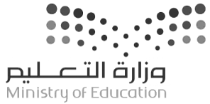 المملكة العربية السعوديةوزارة التعليمالإدارة العامة للتعليم بالمدينة المنورةثانوية عمر بن علي         اختبار مقرر حديث 1       الفصل الدراسي الثالث         للعام الدراسي 1445السؤال الأول: أ/ اختر الإجابة الصحيحة ثم ضلل في ورقة التضليل:40درجات فقط1ما أضيف إلى النبي صلى الله عليه وسلم من قول أو فعل أو تقرير أو صفة خلقيه او خلقية هو تعريف ...ما أضيف إلى النبي صلى الله عليه وسلم من قول أو فعل أو تقرير أو صفة خلقيه او خلقية هو تعريف ...ما أضيف إلى النبي صلى الله عليه وسلم من قول أو فعل أو تقرير أو صفة خلقيه او خلقية هو تعريف ...ما أضيف إلى النبي صلى الله عليه وسلم من قول أو فعل أو تقرير أو صفة خلقيه او خلقية هو تعريف ...2‏السنة النبوية تعتبر ...‏السنة النبوية تعتبر ...‏السنة النبوية تعتبر ...‏السنة النبوية تعتبر ...1Aالعقيدة Bالسنة 2A‏وحي غير متلوB‏لا تعتبر وحي1Cالتوحيدالتوحيدالتوحيد2ب‏وحي متلو‏وحي متلو‏وحي متلو3‏من أمثلة الأحكام التي أتت بها السنة وقد سكت عنها القرآن ...‏من أمثلة الأحكام التي أتت بها السنة وقد سكت عنها القرآن ...‏من أمثلة الأحكام التي أتت بها السنة وقد سكت عنها القرآن ...‏من أمثلة الأحكام التي أتت بها السنة وقد سكت عنها القرآن ...4نهى النبي صلى الله عليه وسلم عن كتابة السنة بداية الإسلام بسبب ...نهى النبي صلى الله عليه وسلم عن كتابة السنة بداية الإسلام بسبب ...نهى النبي صلى الله عليه وسلم عن كتابة السنة بداية الإسلام بسبب ...نهى النبي صلى الله عليه وسلم عن كتابة السنة بداية الإسلام بسبب ...3A‏تفصيل أحكام الصلاةB‏تحريم السرقة4Aخشيت اختلاطها بالقرآنB‏لأنها ليست وحي3Cتحريم الجمع بين المرأة وعمتهاتحريم الجمع بين المرأة وعمتهاتحريم الجمع بين المرأة وعمتها4C‏خشيت تقديسها‏خشيت تقديسها‏خشيت تقديسها5‏من أشهر من كتب السنة من الصحابة ....‏من أشهر من كتب السنة من الصحابة ....‏من أشهر من كتب السنة من الصحابة ....‏من أشهر من كتب السنة من الصحابة ....6في المرحلة الثانية من تدوين السنة اهتم أمير المؤمنين عمر بن عبد العزيز بجمعها ‏وكان من جمعها هو الامام ...في المرحلة الثانية من تدوين السنة اهتم أمير المؤمنين عمر بن عبد العزيز بجمعها ‏وكان من جمعها هو الامام ...في المرحلة الثانية من تدوين السنة اهتم أمير المؤمنين عمر بن عبد العزيز بجمعها ‏وكان من جمعها هو الامام ...في المرحلة الثانية من تدوين السنة اهتم أمير المؤمنين عمر بن عبد العزيز بجمعها ‏وكان من جمعها هو الامام ...5A‏أبو بكرBعمر6Aالامام مالك Bالامام الزهري5C‏عبد الله بن عمرو‏عبد الله بن عمرو‏عبد الله بن عمرو6Cالامام البخاريالامام البخاريالامام البخاري7‏مصنف صحيح البخاري هو ...‏مصنف صحيح البخاري هو ...‏مصنف صحيح البخاري هو ...‏مصنف صحيح البخاري هو ...8‏عدد أحاديث صحيح البخاري ...‏عدد أحاديث صحيح البخاري ...‏عدد أحاديث صحيح البخاري ...‏عدد أحاديث صحيح البخاري ...7A‏محمد بن إسماعيلB‏سليمان الأشعث8A2302B30337C‏محمد بن عيسى‏محمد بن عيسى‏محمد بن عيسى8C2602260226029‏عدد أحاديث صحيح مسلم ...‏عدد أحاديث صحيح مسلم ...‏عدد أحاديث صحيح مسلم ...‏عدد أحاديث صحيح مسلم ...10مصنف ‏سنن أبي داود هو ...مصنف ‏سنن أبي داود هو ...مصنف ‏سنن أبي داود هو ...مصنف ‏سنن أبي داود هو ...9A2602B303310A‏سلمان الاشعثBاحمد بن حنبل9C23022302230210Cمحمد بن عيسى محمد بن عيسى محمد بن عيسى 11‏عدد أحاديث سنن ابي داود ...‏عدد أحاديث سنن ابي داود ...‏عدد أحاديث سنن ابي داود ...‏عدد أحاديث سنن ابي داود ...12‏مصنف جامع الترمذي هو ...‏مصنف جامع الترمذي هو ...‏مصنف جامع الترمذي هو ...‏مصنف جامع الترمذي هو ...11A5274B395612Aمحمد بن إسماعيل Bاحمد بن شعيب11C27647276472764712Cمحمد بن عيسى محمد بن عيسى محمد بن عيسى 13‏عدد أحاديث جامع الترمذي ...‏عدد أحاديث جامع الترمذي ...‏عدد أحاديث جامع الترمذي ...‏عدد أحاديث جامع الترمذي ...14‏مصنف كتاب المجتبى هو ...‏مصنف كتاب المجتبى هو ...‏مصنف كتاب المجتبى هو ...‏مصنف كتاب المجتبى هو ...13A3033B395614Aاحمد بن شعيب Bمحمد بن يزيد13C43414341434114Cاحمد بن حنبل احمد بن حنبل احمد بن حنبل 15‏عدد أحاديث سنن النسائي ...‏عدد أحاديث سنن النسائي ...‏عدد أحاديث سنن النسائي ...‏عدد أحاديث سنن النسائي ...16‏‏شبه النبي صلى الله عليه وسلم المعرضون عن العلم بــ ... ‏‏شبه النبي صلى الله عليه وسلم المعرضون عن العلم بــ ... ‏‏شبه النبي صلى الله عليه وسلم المعرضون عن العلم بــ ... ‏‏شبه النبي صلى الله عليه وسلم المعرضون عن العلم بــ ... 15A5761B434116A‏الأرض الاجادبB‏الأرض القيعان 15C20622062206216C‏الأرض النقية ‏الأرض النقية ‏الأرض النقية 17‏عدد أحاديث مسند الإمام أحمد ...‏عدد أحاديث مسند الإمام أحمد ...‏عدد أحاديث مسند الإمام أحمد ...‏عدد أحاديث مسند الإمام أحمد ...18من أنواع الأعمال الصالحة التي تدخل في قول النبي صلى الله عليه وسلم ( من سن في الإسلام سنة حسنة … ) من أنواع الأعمال الصالحة التي تدخل في قول النبي صلى الله عليه وسلم ( من سن في الإسلام سنة حسنة … ) من أنواع الأعمال الصالحة التي تدخل في قول النبي صلى الله عليه وسلم ( من سن في الإسلام سنة حسنة … ) من أنواع الأعمال الصالحة التي تدخل في قول النبي صلى الله عليه وسلم ( من سن في الإسلام سنة حسنة … ) 17A27647B576118A‏الدعوة للمعاصي B‏نشر البدع 17C43414341434118C‏المبادرة إلى العمل بالسنة الثابتة والحث عليها ‏المبادرة إلى العمل بالسنة الثابتة والحث عليها ‏المبادرة إلى العمل بالسنة الثابتة والحث عليها 19أول مولود ولد في الأنصار بعد قدوم النبي صلى الله عليه وسلم إلى المدينة هو أول مولود ولد في الأنصار بعد قدوم النبي صلى الله عليه وسلم إلى المدينة هو أول مولود ولد في الأنصار بعد قدوم النبي صلى الله عليه وسلم إلى المدينة هو أول مولود ولد في الأنصار بعد قدوم النبي صلى الله عليه وسلم إلى المدينة هو 20‏استبراء المسلم لعرضه معنا …‏استبراء المسلم لعرضه معنا …‏استبراء المسلم لعرضه معنا …‏استبراء المسلم لعرضه معنا …19A‏النعمان بن بشيرB‏جرير بن عبد الله20A‏التساهل في الشبهاتB‏صيانة المسلم نفسه من كلام الناس فيه19C‏كعب بن مالك‏كعب بن مالك‏كعب بن مالك20C‏صيانة المسلم لدينه من الوقوع في النقص‏صيانة المسلم لدينه من الوقوع في النقص‏صيانة المسلم لدينه من الوقوع في النقص21‏الصحابي الذي دعا الله أن يرزقه علما لا ينسى فأمّن النبي ‏صلى الله عليه وسلم على دعائه هو ...‏الصحابي الذي دعا الله أن يرزقه علما لا ينسى فأمّن النبي ‏صلى الله عليه وسلم على دعائه هو ...‏الصحابي الذي دعا الله أن يرزقه علما لا ينسى فأمّن النبي ‏صلى الله عليه وسلم على دعائه هو ...‏الصحابي الذي دعا الله أن يرزقه علما لا ينسى فأمّن النبي ‏صلى الله عليه وسلم على دعائه هو ...22‏من أثار محبة الله تعالى للعبد  ؟‏من أثار محبة الله تعالى للعبد  ؟‏من أثار محبة الله تعالى للعبد  ؟‏من أثار محبة الله تعالى للعبد  ؟21A‏كعب بن مالك B‏جرير بن عبد الله 22Aيدخل النارBتكثر ذنوبه و معاصيه21C‏عبد الرحمن صخر الدوسي ‏عبد الرحمن صخر الدوسي ‏عبد الرحمن صخر الدوسي 22C‏يوفقه الله في جميع أعماله ‏في سمعه وبصره ويده ورجله‏يوفقه الله في جميع أعماله ‏في سمعه وبصره ويده ورجله‏يوفقه الله في جميع أعماله ‏في سمعه وبصره ويده ورجله23‏ولي الله تعالى الولاية الحقيقية هو  …‏ولي الله تعالى الولاية الحقيقية هو  …‏ولي الله تعالى الولاية الحقيقية هو  …‏ولي الله تعالى الولاية الحقيقية هو  …24‏معنى كلمة “ الدلجة “ ‏في قوله ( … و شيء من الدلجة … ) ‏معنى كلمة “ الدلجة “ ‏في قوله ( … و شيء من الدلجة … ) ‏معنى كلمة “ الدلجة “ ‏في قوله ( … و شيء من الدلجة … ) ‏معنى كلمة “ الدلجة “ ‏في قوله ( … و شيء من الدلجة … ) 23A‏مرتكب الكبائر B‏المؤمن التقي 24A‏السير بعد الزوال B‏السير أول النهار 23C‏المؤمن العاصي ‏المؤمن العاصي ‏المؤمن العاصي 24C‏سير الليل ‏سير الليل ‏سير الليل 25‏لن يدخل أحد الجنة إلا بــ ‏لن يدخل أحد الجنة إلا بــ ‏لن يدخل أحد الجنة إلا بــ ‏لن يدخل أحد الجنة إلا بــ 26‏معنى كلمة  “ الخامة من الزرع “ في حديث ( مثل المؤمن … ) ‏معنى كلمة  “ الخامة من الزرع “ في حديث ( مثل المؤمن … ) ‏معنى كلمة  “ الخامة من الزرع “ في حديث ( مثل المؤمن … ) ‏معنى كلمة  “ الخامة من الزرع “ في حديث ( مثل المؤمن … ) 25A‏رحمة الله B‏فعل الطاعات 26A‏النبت الصغير الرطب B‏الشجرة الكبيرة 25C‏ترك المعاصي ‏ترك المعاصي ‏ترك المعاصي 26C‏الشجرة المثمرة ‏الشجرة المثمرة ‏الشجرة المثمرة 27‏من الاعذار التي يمكن معها التخلف عن صلاة الجماعة …‏من الاعذار التي يمكن معها التخلف عن صلاة الجماعة …‏من الاعذار التي يمكن معها التخلف عن صلاة الجماعة …‏من الاعذار التي يمكن معها التخلف عن صلاة الجماعة …28‏معنى كلمة  “ الاستحداد  “ ‏في حديث  ( الفطرة خمس ..) الحديث ‏معنى كلمة  “ الاستحداد  “ ‏في حديث  ( الفطرة خمس ..) الحديث ‏معنى كلمة  “ الاستحداد  “ ‏في حديث  ( الفطرة خمس ..) الحديث ‏معنى كلمة  “ الاستحداد  “ ‏في حديث  ( الفطرة خمس ..) الحديث 27A‏الانشغال بالدراسة B‏المطر الشديد28A‏السير آخر النهار B‏قص الشارب 27C‏زيارة الأقارب ‏زيارة الأقارب ‏زيارة الأقارب 28C‏أخذ شعر العانه‏أخذ شعر العانه‏أخذ شعر العانه29‏حكم الختان ...‏حكم الختان ...‏حكم الختان ...‏حكم الختان ...30‏معنى كلمة “  المراء “ ‏في قول النبي صلى الله عليه وسلم ( ‏لمن ترك المراء … ) الحديث ‏معنى كلمة “  المراء “ ‏في قول النبي صلى الله عليه وسلم ( ‏لمن ترك المراء … ) الحديث ‏معنى كلمة “  المراء “ ‏في قول النبي صلى الله عليه وسلم ( ‏لمن ترك المراء … ) الحديث ‏معنى كلمة “  المراء “ ‏في قول النبي صلى الله عليه وسلم ( ‏لمن ترك المراء … ) الحديث 29A‏سنة في حق الذكور B‏واجب في حق الذكور فقط 30Aالجدال Bالكذب29C‏واجب في حق الذكور والإناث ‏واجب في حق الذكور والإناث ‏واجب في حق الذكور والإناث 30Cالسنة السنة السنة 31معنى كلمة " ربض " ‏في قوله صلى الله عليه وسلم (‏أنا زعيم ببيت في ربض الجنة …) الحديثمعنى كلمة " ربض " ‏في قوله صلى الله عليه وسلم (‏أنا زعيم ببيت في ربض الجنة …) الحديثمعنى كلمة " ربض " ‏في قوله صلى الله عليه وسلم (‏أنا زعيم ببيت في ربض الجنة …) الحديثمعنى كلمة " ربض " ‏في قوله صلى الله عليه وسلم (‏أنا زعيم ببيت في ربض الجنة …) الحديث32من الوسائل التي تدفع بها الغضب …من الوسائل التي تدفع بها الغضب …من الوسائل التي تدفع بها الغضب …من الوسائل التي تدفع بها الغضب …31AأعلىBأسفل32A‏رفع الصوت في الخصومةB‏البقاء في مكان الخصومة31Cوسطوسطوسط32Cالوضوءالوضوءالوضوء33أن يطلب المسلم من الله أن يختار له ما فيه الخير من أمر ‏يريد فعله أو تركه، ‏هو تعريف؟أن يطلب المسلم من الله أن يختار له ما فيه الخير من أمر ‏يريد فعله أو تركه، ‏هو تعريف؟أن يطلب المسلم من الله أن يختار له ما فيه الخير من أمر ‏يريد فعله أو تركه، ‏هو تعريف؟أن يطلب المسلم من الله أن يختار له ما فيه الخير من أمر ‏يريد فعله أو تركه، ‏هو تعريف؟34معنى كلمة " ‏الموبقات " ‏في قوله صلى الله عليه وسلم (‏اجتنبوا السبع الموبقات …) الحديثمعنى كلمة " ‏الموبقات " ‏في قوله صلى الله عليه وسلم (‏اجتنبوا السبع الموبقات …) الحديثمعنى كلمة " ‏الموبقات " ‏في قوله صلى الله عليه وسلم (‏اجتنبوا السبع الموبقات …) الحديثمعنى كلمة " ‏الموبقات " ‏في قوله صلى الله عليه وسلم (‏اجتنبوا السبع الموبقات …) الحديث33AالموبقاتBالشرك34Aالباقيات الصالحاتB‏المهلكات33C‏الاستخارة‏الاستخارة‏الاستخارة34Cالمنجياتالمنجياتالمنجيات35‏من أمثلة زنا اللسان …‏من أمثلة زنا اللسان …‏من أمثلة زنا اللسان …‏من أمثلة زنا اللسان …36دل الحديث (‏من غش أنا فليس منا) ‏على أن الغش ...دل الحديث (‏من غش أنا فليس منا) ‏على أن الغش ...دل الحديث (‏من غش أنا فليس منا) ‏على أن الغش ...دل الحديث (‏من غش أنا فليس منا) ‏على أن الغش ...35Aالقذف بالزنا والفجورB‏البطش باليدين36Aمن المكروهاتB‏من الكبائر35C‏المشي إلى أرض الفساد‏المشي إلى أرض الفساد‏المشي إلى أرض الفساد36C‏من الفواسق‏من الفواسق‏من الفواسق37من الأعمال التي يستمر ثوابها للمسلم بعد وفاته …من الأعمال التي يستمر ثوابها للمسلم بعد وفاته …من الأعمال التي يستمر ثوابها للمسلم بعد وفاته …من الأعمال التي يستمر ثوابها للمسلم بعد وفاته …38كل تجاوز لحدود الله بالفعل او الترك، هو تعريف؟كل تجاوز لحدود الله بالفعل او الترك، هو تعريف؟كل تجاوز لحدود الله بالفعل او الترك، هو تعريف؟كل تجاوز لحدود الله بالفعل او الترك، هو تعريف؟37AالصلاةBالحج38AالظلمBالموبقات37Cالصدقة الجاريةالصدقة الجاريةالصدقة الجارية38Cالشركالشركالشرك39السبيل الشرعي إلى تجنب الإفلاس يوم القيامة …السبيل الشرعي إلى تجنب الإفلاس يوم القيامة …السبيل الشرعي إلى تجنب الإفلاس يوم القيامة …السبيل الشرعي إلى تجنب الإفلاس يوم القيامة …40أعظم أنواع الظلم هو …أعظم أنواع الظلم هو …أعظم أنواع الظلم هو …أعظم أنواع الظلم هو …39A‏سفك الدماء المعصومةB‏سب الناس ويشتمهم40Aظلم الإنسان لغيرهB‏ظلم الإنسان لنفسه39Cترك ‏الظلم ورد الحقوق لأهلهاترك ‏الظلم ورد الحقوق لأهلهاترك ‏الظلم ورد الحقوق لأهلها40C‏الظلم العظيم (الشرك)‏الظلم العظيم (الشرك)‏الظلم العظيم (الشرك)اسم الطالبة: ........................................................................................................الصف: أول ثانوي المملكة العربية السعودية    وزارة التعليمإدارة التعليم .................مدرسة : ......................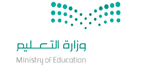 المادة: حديث 1الصف: أول ثانوي السؤال الأول: /  أختاري الإجابة الصحيحة  فيما يلي بوضع دائرة حولها ؟ السؤال الأول: /  أختاري الإجابة الصحيحة  فيما يلي بوضع دائرة حولها ؟ السؤال الأول: /  أختاري الإجابة الصحيحة  فيما يلي بوضع دائرة حولها ؟ السؤال الأول: /  أختاري الإجابة الصحيحة  فيما يلي بوضع دائرة حولها ؟ أول مولود ولد في الأنصار بعد قدوم النبي صلى الله عليه وسلم هو  .أول مولود ولد في الأنصار بعد قدوم النبي صلى الله عليه وسلم هو  .أول مولود ولد في الأنصار بعد قدوم النبي صلى الله عليه وسلم هو  .أول مولود ولد في الأنصار بعد قدوم النبي صلى الله عليه وسلم هو  .أ – النعمان بن بشيرب-  أبو موسى الأشعريب-  أبو موسى الأشعريجـ - عبد الله بن مسعود2-  من أمثلة المشتبهات في الحكم الشرعي .2-  من أمثلة المشتبهات في الحكم الشرعي .2-  من أمثلة المشتبهات في الحكم الشرعي .2-  من أمثلة المشتبهات في الحكم الشرعي .أ – المطاعمب – شرب الخمرب – شرب الخمرجـ - ذبائح اليهود والنصارى3 – قال صلى الله عليه وسلم ( لن ينجي أحد منكم عمله ) المراد بالنجاة في الحديث النجاة من .3 – قال صلى الله عليه وسلم ( لن ينجي أحد منكم عمله ) المراد بالنجاة في الحديث النجاة من .3 – قال صلى الله عليه وسلم ( لن ينجي أحد منكم عمله ) المراد بالنجاة في الحديث النجاة من .3 – قال صلى الله عليه وسلم ( لن ينجي أحد منكم عمله ) المراد بالنجاة في الحديث النجاة من .أ – الموتب – المرضب – المرضجـ - النار    4- ضمن النبي صلى الله عليه وسلم لمن ترك الكذب وإن كان مازحا  .4- ضمن النبي صلى الله عليه وسلم لمن ترك الكذب وإن كان مازحا  .4- ضمن النبي صلى الله عليه وسلم لمن ترك الكذب وإن كان مازحا  .4- ضمن النبي صلى الله عليه وسلم لمن ترك الكذب وإن كان مازحا  .أ-وسط الجنة ب-  أعلى الجنةجـ - أسفل الجنة     جـ - أسفل الجنة     5 – إذا أحتار الإنسان وتردد في فعل مافاته يصلي صلاة  .5 – إذا أحتار الإنسان وتردد في فعل مافاته يصلي صلاة  .5 – إذا أحتار الإنسان وتردد في فعل مافاته يصلي صلاة  .5 – إذا أحتار الإنسان وتردد في فعل مافاته يصلي صلاة  .أ – الوترب- الإستخارةب- الإستخارةجـ - الضحى        6- ‏ حكم صلاة الإستخارة  .6- ‏ حكم صلاة الإستخارة  .6- ‏ حكم صلاة الإستخارة  .6- ‏ حكم صلاة الإستخارة  .أ- واجبةب- سنة ب- سنة جـ - فرض كفاية 7- حكم الإستحداد للرجال والنساء  .7- حكم الإستحداد للرجال والنساء  .7- حكم الإستحداد للرجال والنساء  .7- حكم الإستحداد للرجال والنساء  .سنة ب – واجب ب – واجب جـ  - مستحب 8-‏ موضع دعاء الإستخارة من صلاة النافلة  .8-‏ موضع دعاء الإستخارة من صلاة النافلة  .8-‏ موضع دعاء الإستخارة من صلاة النافلة  .8-‏ موضع دعاء الإستخارة من صلاة النافلة  .أ- بعد السلام قبل السلام قبل السلام جـ - بعد الرفع من الركوع 9-  من الأعمال التي لاتنقطع ثوابها بعد موت صاحبها   .9-  من الأعمال التي لاتنقطع ثوابها بعد موت صاحبها   .9-  من الأعمال التي لاتنقطع ثوابها بعد موت صاحبها   .9-  من الأعمال التي لاتنقطع ثوابها بعد موت صاحبها   .أ- قراءة القرآنب – الصدقةب – الصدقةجـ - الحج والعمرة 10- أعظم الذنوب وأشدها وهو الذنب الوحيد الذي لايغفره الله تعالى لصاحبه هو  .10- أعظم الذنوب وأشدها وهو الذنب الوحيد الذي لايغفره الله تعالى لصاحبه هو  .10- أعظم الذنوب وأشدها وهو الذنب الوحيد الذي لايغفره الله تعالى لصاحبه هو  .10- أعظم الذنوب وأشدها وهو الذنب الوحيد الذي لايغفره الله تعالى لصاحبه هو  .أ – الشرك ب-  عقوق الوالدين ب-  عقوق الوالدين جـ - السحر  11- حكم ترك الجدال مما  لا يترتب عليه  فائدة  . 11- حكم ترك الجدال مما  لا يترتب عليه  فائدة  . 11- حكم ترك الجدال مما  لا يترتب عليه  فائدة  . 11- حكم ترك الجدال مما  لا يترتب عليه  فائدة  .مستحبواجب واجب جـ - مكروه12- أثقل الصلاة على المنافقين   .12- أثقل الصلاة على المنافقين   .12- أثقل الصلاة على المنافقين   .12- أثقل الصلاة على المنافقين   .أ – الظهر والعصر ب – الفجر والعشاء ب – الفجر والعشاء جـ - العصر والمغرب 13- قال صلى الله عليه وسلم ( من عاد لي وليا فقد آذنته بالحرب ) المراد بالولي هو    .13- قال صلى الله عليه وسلم ( من عاد لي وليا فقد آذنته بالحرب ) المراد بالولي هو    .13- قال صلى الله عليه وسلم ( من عاد لي وليا فقد آذنته بالحرب ) المراد بالولي هو    .13- قال صلى الله عليه وسلم ( من عاد لي وليا فقد آذنته بالحرب ) المراد بالولي هو    .أ – المؤمن التقيب – ولي أمر المسلمين ب – ولي أمر المسلمين جـ - كل من له ولاية وجاه 14- قال صلى الله عليه وسلم ( أجتنبوا السبع الموبقات ) المراد بالموبقات  . 14- قال صلى الله عليه وسلم ( أجتنبوا السبع الموبقات ) المراد بالموبقات  . 14- قال صلى الله عليه وسلم ( أجتنبوا السبع الموبقات ) المراد بالموبقات  . 14- قال صلى الله عليه وسلم ( أجتنبوا السبع الموبقات ) المراد بالموبقات  . المهلكاتب – المنجياتب – المنجياتجـ - المكفرات للذنوب 15- شبه النبي صلى الله عليه وسلم المؤمن في كثرة مايصيبه من البلاء ب   . 15- شبه النبي صلى الله عليه وسلم المؤمن في كثرة مايصيبه من البلاء ب   . 15- شبه النبي صلى الله عليه وسلم المؤمن في كثرة مايصيبه من البلاء ب   . 15- شبه النبي صلى الله عليه وسلم المؤمن في كثرة مايصيبه من البلاء ب   . أ – الأرزة ب – خامة الزرع ب – خامة الزرع جـ - الغيث  المملكة العربية السعوديةوزارة التعليمإدارة التعليم الثانوية  الأولى بالقيصومةبسم الله الرحمن الرحيم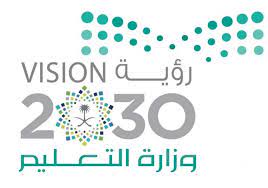 المادة ونوع الاختباراختبار نهائي  لمادة حديث 1 مساراتالمملكة العربية السعوديةوزارة التعليمإدارة التعليم الثانوية  الأولى بالقيصومةبسم الله الرحمن الرحيمالصف أول ثانوي نظام المسارات عام 1445 هــالمملكة العربية السعوديةوزارة التعليمإدارة التعليم الثانوية  الأولى بالقيصومةبسم الله الرحمن الرحيمالزمنساعتان المملكة العربية السعوديةوزارة التعليمإدارة التعليم الثانوية  الأولى بالقيصومةبسم الله الرحمن الرحيمعدد الأوراق ٤ورقات السؤالالدرجةالسؤال الأولالسؤال الثانيالسؤال الثالثالسؤال الرابعالمجموع40المصححة ووتوقيعهاالمراجعه وتوقيعهاالمدققة وتوقيعهاالسؤالالدرجة1010515المجموع40المصححة ووتوقيعهاالمراجعه وتوقيعهاالمدققة وتوقيعهاخصال الفطرة................................................................................................................................................................................................................................................................السبع الموبقات............................................................................................................................................................................................................................................................أالرقمب1أبو هريرة رضي الله عنهبعثه النبي صلى الله عليه وسلم إلى قوه فأتاهم وهم يأكلون الدم2اصح الكتب بعد القران الكريمالغضب3عبد الله بن عمر رضي الله عنهما الجمع بين المراة وعمتها وخالتها4المصدر الثاني بعد القران الكريممسند الامام احمد5الاشتباه في معرفة الاحكام الشرعيةكان حسن الصوت بالقرآن الكريم6عبدالله بن قيس الاشعريامر نسبي7يعد من اجمع واكبر كتب الحديثالسنة النبوية8من الاحكام التي سكت عنها القران الكريمكان مستمسكا بالسنة محافظا عليها في كل شيء9غريزة من الغرائز جاء الإسلام بتوجيههاصحيح البخاري10أبو أمامه الباهلي رضي الله عنهدعا الله أن يرزقه علما لا ينسى فأمن له النبي صلى الله عليه 1-/قوله صلى الله عليه وسلم (افلا جعلته فوق الطعام كي يراه الناس) دليل على ان حكم كتمان  العيب..1-/قوله صلى الله عليه وسلم (افلا جعلته فوق الطعام كي يراه الناس) دليل على ان حكم كتمان  العيب..1-/قوله صلى الله عليه وسلم (افلا جعلته فوق الطعام كي يراه الناس) دليل على ان حكم كتمان  العيب..1-/قوله صلى الله عليه وسلم (افلا جعلته فوق الطعام كي يراه الناس) دليل على ان حكم كتمان  العيب..أ-مكروهأ-مكروهب-محرمج-لابأس به2-/المراء هو:2-/المراء هو:2-/المراء هو:2-/المراء هو:أ-الجدالأ-الجدالب -الكذبج-لاشيئ مما ذكر3-/عدد ركعات صلاة الاستخارة:3-/عدد ركعات صلاة الاستخارة:3-/عدد ركعات صلاة الاستخارة:3-/عدد ركعات صلاة الاستخارة:أ-ثلاث ركعاتأ-ثلاث ركعاتب-ركعة واحدة فقطج-ركعتان4-/الجهاد في سبيل الله مرتبط ب..4-/الجهاد في سبيل الله مرتبط ب..4-/الجهاد في سبيل الله مرتبط ب..4-/الجهاد في سبيل الله مرتبط ب..أ-اذن ولي الامرأ-اذن ولي الامرب-اذن الابوين والزوجة والاولاد    ج-اذن جميع الأقارب والمقربين0                                                  5-/الوقت الذي تشرع فيه صلاة  الفجر واذكار الصباح هو:5-/الوقت الذي تشرع فيه صلاة  الفجر واذكار الصباح هو:5-/الوقت الذي تشرع فيه صلاة  الفجر واذكار الصباح هو:5-/الوقت الذي تشرع فيه صلاة  الفجر واذكار الصباح هو:أ-الغداة سير اول النهارأ-الغداة سير اول النهارب-الروحة سير اخر النهارج-لاشي مما ذكر6-/عليه مدار الاعمال وهو قد يتمنى ويهوى الشهوات:6-/عليه مدار الاعمال وهو قد يتمنى ويهوى الشهوات:6-/عليه مدار الاعمال وهو قد يتمنى ويهوى الشهوات:6-/عليه مدار الاعمال وهو قد يتمنى ويهوى الشهوات:أ-اللسانأ-اللسانب-البصرج-القلب07-/حكم الغش في الاختبارات بأي وسيلة كانت يعتبر:7-/حكم الغش في الاختبارات بأي وسيلة كانت يعتبر:7-/حكم الغش في الاختبارات بأي وسيلة كانت يعتبر:7-/حكم الغش في الاختبارات بأي وسيلة كانت يعتبر:أ-مكروهأ-مكروهب- جائز للضرورةج-محرم8-/الحب  في الله هي المحبة النافعة يوم القيامة ويراد به:8-/الحب  في الله هي المحبة النافعة يوم القيامة ويراد به:8-/الحب  في الله هي المحبة النافعة يوم القيامة ويراد به:8-/الحب  في الله هي المحبة النافعة يوم القيامة ويراد به:أ-محبة الاهل والعائلةأ-محبة الاهل والعائلةب-محبة المسلم لما فيه من خصال الخيرج-المحبة على قدر المال09-/تفصيل احكام الصلاة والزكاة والحج في السنة يعتبر بالنسبة للقران:9-/تفصيل احكام الصلاة والزكاة والحج في السنة يعتبر بالنسبة للقران:9-/تفصيل احكام الصلاة والزكاة والحج في السنة يعتبر بالنسبة للقران:9-/تفصيل احكام الصلاة والزكاة والحج في السنة يعتبر بالنسبة للقران:أ-بيان وتوضيح الإجماليأ-بيان وتوضيح الإجماليب-تأكيد وتقريرج-احكام سكت عنها القران010-/من الأسباب التي تصرف المسلم عن تعلم العلم الشرعي:10-/من الأسباب التي تصرف المسلم عن تعلم العلم الشرعي:10-/من الأسباب التي تصرف المسلم عن تعلم العلم الشرعي:10-/من الأسباب التي تصرف المسلم عن تعلم العلم الشرعي:أ-عدم وجود من يعلمهأ-عدم وجود من يعلمهب-الكبر والتعاليج-لانه ولد عالم به011-حكم اهداء ثواب الاعمال الصالحة للرسول صلى الله عليه وسلم:11-حكم اهداء ثواب الاعمال الصالحة للرسول صلى الله عليه وسلم:11-حكم اهداء ثواب الاعمال الصالحة للرسول صلى الله عليه وسلم:11-حكم اهداء ثواب الاعمال الصالحة للرسول صلى الله عليه وسلم:أ-مستحبأ-مستحبب-غير مشروعج-لا شيء مما ذكر12-أي الاتي من أسباب الإفلاس يوم القيامة؟12-أي الاتي من أسباب الإفلاس يوم القيامة؟12-أي الاتي من أسباب الإفلاس يوم القيامة؟12-أي الاتي من أسباب الإفلاس يوم القيامة؟أ-مخالطة الناسأ-مخالطة الناسب-مساعدة الناسج-أكل مال اليتيم بغير وجه حق013-تشرع الاستخارة في فعل........13-تشرع الاستخارة في فعل........13-تشرع الاستخارة في فعل........13-تشرع الاستخارة في فعل........الشكالشكب-المباحاتج-الطاعات014-أي الاعمال التالية لاينقطع بعد الموت..14-أي الاعمال التالية لاينقطع بعد الموت..14-أي الاعمال التالية لاينقطع بعد الموت..14-أي الاعمال التالية لاينقطع بعد الموت..أ-الصيامأ-الصيامالعلم النافعج-اطعام الفقير015-السبيل الشرعي لتجنب الإفلاس يوم القيامة:15-السبيل الشرعي لتجنب الإفلاس يوم القيامة:15-السبيل الشرعي لتجنب الإفلاس يوم القيامة:15-السبيل الشرعي لتجنب الإفلاس يوم القيامة:أ-ترك الظلم ورد الحقوقأ-ترك الظلم ورد الحقوقب-الصدقة المتكررةج-كثرة السجودالمملكة العربية السعوديةوزارة التعليمالإدارة التعليم بـاالرياضمكتب تعليم النسيممدرسة .........................بسم لله الرحمن الرحيمبسم لله الرحمن الرحيمالمملكة العربية السعوديةوزارة التعليمالإدارة التعليم بـاالرياضمكتب تعليم النسيممدرسة .........................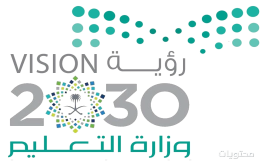 أختبار نهاية الفصل الدراسي الثالث للعام الدراسي 1444 / 1445هـاسم الطالبة :...............................................................رقم الجلوس (                              )أختبار نهاية الفصل الدراسي الثالث للعام الدراسي 1444 / 1445هـاسم الطالبة :...............................................................رقم الجلوس (                              )أختبار نهاية الفصل الدراسي الثالث للعام الدراسي 1444 / 1445هـاسم الطالبة :...............................................................رقم الجلوس (                              )أختبار نهاية الفصل الدراسي الثالث للعام الدراسي 1444 / 1445هـاسم الطالبة :...............................................................رقم الجلوس (                              )رقم السؤالالدرجة رقماًالدرجة كتابةاسم المصححةتوقيعهااسم المراجعةتوقيعهااسم المدققةتوقيعهاالأولالثانيالثالثالسؤال الثاني أ/ اختر الإجابة الصحيحة:1كان حسن الصوت في القرانكان حسن الصوت في القرانكان حسن الصوت في القرانكان حسن الصوت في القران22المصدر الثاني من مصادر التشريع هوالمصدر الثاني من مصادر التشريع هوالمصدر الثاني من مصادر التشريع هوالمصدر الثاني من مصادر التشريع هوالمصدر الثاني من مصادر التشريع هو1أمالك بن الحو يرثججابرجابرأالقرانجالاجماعالاجماع1ب انسدجرير البجليجرير البجليبالسنهدالقياسالقياس3من اعذار التخلف عن صلاة الجماعةمن اعذار التخلف عن صلاة الجماعةمن اعذار التخلف عن صلاة الجماعةمن اعذار التخلف عن صلاة الجماعة44معنى كلمة " زعيم " في قوله صلى الله عليه وسلم : (انا زعيم ببيت في ربض) هي :معنى كلمة " زعيم " في قوله صلى الله عليه وسلم : (انا زعيم ببيت في ربض) هي :معنى كلمة " زعيم " في قوله صلى الله عليه وسلم : (انا زعيم ببيت في ربض) هي :معنى كلمة " زعيم " في قوله صلى الله عليه وسلم : (انا زعيم ببيت في ربض) هي :معنى كلمة " زعيم " في قوله صلى الله عليه وسلم : (انا زعيم ببيت في ربض) هي :3أالمرض والمطرجالعمىالعمىأرئيسجحاكمحاكم3بالسفردالصيامالصيامبضامندوليولي5 قال عليه السلام (صلاة الجماعة افضل من صلاة الفذ ......) قال عليه السلام (صلاة الجماعة افضل من صلاة الفذ ......) قال عليه السلام (صلاة الجماعة افضل من صلاة الفذ ......) قال عليه السلام (صلاة الجماعة افضل من صلاة الفذ ......)66تأتي السنة بيان للقران تأتي السنة بيان للقران تأتي السنة بيان للقران تأتي السنة بيان للقران تأتي السنة بيان للقران 5أ25 درجةج27 درجة27 درجةأتفصيل احكام الصلاةجتحريم السرقةتحريم السرقة5ب26درجةد28 درجة28 درجةبالجمع بين المرأة وعمتهادايجاب صلة الرحمايجاب صلة الرحم7حكم الختان با التسبة لرجالحكم الختان با التسبة لرجالحكم الختان با التسبة لرجالحكم الختان با التسبة لرجال88حكم نتف الاباط با النسبة لرجال والنساءحكم نتف الاباط با النسبة لرجال والنساءحكم نتف الاباط با النسبة لرجال والنساءحكم نتف الاباط با النسبة لرجال والنساءحكم نتف الاباط با النسبة لرجال والنساء7أواجبج مستحب مستحبأسنة    جمباح مباح 7بسنهدمباحمباحبواجب   دمكروه   مكروه   9من فوائد خصال الفطرة تحسين الهيئة وتنظيف البدن و......من فوائد خصال الفطرة تحسين الهيئة وتنظيف البدن و......من فوائد خصال الفطرة تحسين الهيئة وتنظيف البدن و......من فوائد خصال الفطرة تحسين الهيئة وتنظيف البدن و......1010اصح كتب السنة با جماع العلماء اصح كتب السنة با جماع العلماء اصح كتب السنة با جماع العلماء اصح كتب السنة با جماع العلماء اصح كتب السنة با جماع العلماء 9أالاحسان للمخالطج حصول السعادة حصول السعادةأالبخاريجالنسائيالنسائي9بالوعيدالفهمالفهمبالترمذيد ابوداوود ابوداوود11  من فوائد ضرب الامثال  من فوائد ضرب الامثال  من فوائد ضرب الامثال  من فوائد ضرب الامثال1212حكم الاستخارة هو :حكم الاستخارة هو :حكم الاستخارة هو :حكم الاستخارة هو :حكم الاستخارة هو :11أتقريب المعلومةجانتشار الجهلانتشار الجهلأمحرمجسنةسنة11بانتشار الكلامدانتشار الافعالانتشار الافعالبمكروهدواجبواجب13السنه الحسنه  ابتكار وسيلة لعمل مشروع مثلالسنه الحسنه  ابتكار وسيلة لعمل مشروع مثلالسنه الحسنه  ابتكار وسيلة لعمل مشروع مثلالسنه الحسنه  ابتكار وسيلة لعمل مشروع مثل1414اول من دون الحديث تدوينا عاما هواول من دون الحديث تدوينا عاما هواول من دون الحديث تدوينا عاما هواول من دون الحديث تدوينا عاما هواول من دون الحديث تدوينا عاما هو13أجمع الصحابةا لقران جصلاة الوترصلاة الوترأالزهريجالنوويالنووي13بالوضوء قبل النومداذكار المساءاذكار المساءبالبخاريدالخطابيالخطابي15معنى كلمة يرتع في قوله صلى الله عليه وسلم : ( يوشك أن يرتع)معنى كلمة يرتع في قوله صلى الله عليه وسلم : ( يوشك أن يرتع)معنى كلمة يرتع في قوله صلى الله عليه وسلم : ( يوشك أن يرتع)معنى كلمة يرتع في قوله صلى الله عليه وسلم : ( يوشك أن يرتع)1616اول مولود ولد في الأنصار بعد قدوم النبي ولد في السنة2للهجرةاول مولود ولد في الأنصار بعد قدوم النبي ولد في السنة2للهجرةاول مولود ولد في الأنصار بعد قدوم النبي ولد في السنة2للهجرةاول مولود ولد في الأنصار بعد قدوم النبي ولد في السنة2للهجرةاول مولود ولد في الأنصار بعد قدوم النبي ولد في السنة2للهجرة15أيدخلجيخرجيخرجأالنعمان بن بشيرجمن المهاجرينمن المهاجرين15بيقعديرتفعيرتفعبجرير البجليدأبو موسى الاشعريأبو موسى الاشعري17توفي النسائي:توفي النسائي:توفي النسائي:توفي النسائي:1818أثقل صلاة على المنافقين صلاة :أثقل صلاة على المنافقين صلاة :أثقل صلاة على المنافقين صلاة :أثقل صلاة على المنافقين صلاة :أثقل صلاة على المنافقين صلاة :17أ303هـ ج333هـ 333هـ أالفجر والظهرجالفجر والعصرالفجر والعصر17ب330هـ د332هـ 332هـ بالفجر والمغربدالعشاء والفجرالعشاء والفجر19ما حكم ترك الجدال إذا كان مما لا يترتب عليه فائدة كبيرة :ما حكم ترك الجدال إذا كان مما لا يترتب عليه فائدة كبيرة :ما حكم ترك الجدال إذا كان مما لا يترتب عليه فائدة كبيرة :ما حكم ترك الجدال إذا كان مما لا يترتب عليه فائدة كبيرة :2020تسمى صحيفة عبدالله بن عمرو بن العاص بالصحيفة :تسمى صحيفة عبدالله بن عمرو بن العاص بالصحيفة :تسمى صحيفة عبدالله بن عمرو بن العاص بالصحيفة :تسمى صحيفة عبدالله بن عمرو بن العاص بالصحيفة :تسمى صحيفة عبدالله بن عمرو بن العاص بالصحيفة :19أمستحبجمكروهمكروهأالصحيحةجالصادقةالصادقة19بواجبدسنة مؤكدةسنة مؤكدةبالكاملةدالنادرةالنادرةالرقم             عمود (ا)         عمود (ب)الحرف 1نقيةواضح     أ2حسنةالسير اول النهار    ب3الدلجةالشجرة الكبيرة    ج4الخامةاخذشعر العانة با الحديدة وهي الموس     د5كتبرطوبة     ه6بللاقدر      و7الاستحدادالنبت الصغيرالرطب      ز8الارزةسير الليل      ح9واغدوا موافقةللشريعة      ط10بينطيبة      يالجدال      ك